 АДМИНИСТРАЦИЯ КАРГАСОКСКОГО РАЙОНА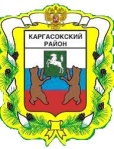 РАЙОННАЯ АНТИТЕРРОРИСТИЧЕСКАЯ КОМИССИЯ(АТК)ПРОТОКОЛ  17.04.2012г.	                                                                               №2                                                                                             ул. Пушкина, д. 31, Каргасок, 636700 тел.: (38253)21288 e-mail: naiborodenkovg@mail.ruМесто проведения:  зал администрации Каргасокского районаПрисутствовали: Заместитель председателя и члены антитеррористической комиссии;Начальник отдела правой и кадровой работы – Тимохин В.В.;Уполномоченный  УФСБ по Каргасокскому району -  Борцов Р.В.;Заместитель начальника полиции –Елецкий А.И.;Заместитель председателя АТК, заместитель Главы Каргасокского района Микитич Ю.Н.Приглашенные: Заместитель начальника ГУ ПЧ (отряд №8) по ТО Шемякин Д.Ю. Начальник Управления образования опеки и попечительства –Илгина Л.А. Начальник отдела культуры Ермакова Н.Т.ПОВЕСТКА ДНЯ:1. Об усилении мер безопасности и антитеррористической защищенности объектов с массовым пребыванием людей.Информация по первому вопросу: Заместитель Главы района           Я, обращаю ваше внимание на то, что нам  предстоит  провести майские праздники, в ходе которых обеспечить безопасность  и спокойствие наших граждан на всей территории района.   В целях обеспечения безопасности граждан  и антитеррористической защищенности объектов, готовности сил и средств к пресечению и ликвидации возможных террористических актов и других чрезвычайных ситуаций в ходе подготовки и проведения праздничных мероприятий 1 и 9 мая на территории муниципального образования «Каргасокский район», проект  мероприятий вам предложит мой секретарь по АТК.Комиссия решила:1.Рекомендовать главам сельских поселений, руководителям объектов экономики района осуществить следующие мероприятия:                   а)	обеспечить      усиленное      дежурство       ответственных      сотрудников, администраций сельских поселений,   органа
местного    самоуправления    муниципального образования «Каргасокский район», охранных   структур   и   персонала,   в  том   числе  участвующих  в  подготовке проведении       праздничных       мероприятий,       а       также       обеспечивающих жизнедеятельность и функционирование социальной инфраструктуры территорий;                  б)	обеспечить   бесперебойное   взаимодействие    с    правоохранительными органами, структурами ГУ МЧС по Каргасокскому району  и иными   органами   государственной   власти,   расположенными   на территории муниципального образования «Каргасокский район», для своевременного реагирования на возникающие угрозы общественной безопасности, угрозы террористического характера и чрезвычайные ситуации;               в) рекомендовать   начальнику МО МВД "Каргасокский" (Горелову А.Д.), начальнику ПЧ ФПС (отряд №8) по Каргасокскому району (Волков В.Г.), уполномоченному ФСБ по Каргасокскому району (Борцову Р.В.)
обеспечить    осуществление    проверок   территорий,    прилегающих    к    местам проведения праздничных мероприятий. Совместно с заинтересованными службами организовать  своевременную  эвакуацию  бесхозного  автотранспорта  и  других
предметов, которые могут быть использованы для закладки взрывных устройств;                г) эффективности  принимаемых мер по обеспечению антитеррористической  защищенности и выполнению требований пожарной безопасности на объектах транспорта, жизнеобеспечения и массового пребывания людей;                    д) наличия   и  готовности  сил  и  средств,  привлекаемых для пресечения возможных террористических актов и минимизации их последствий;                    е)	надежности схем оповещения членов Антитеррористической комиссии Каргасокского района;          2. Ведущему специалисту по делам ГО и ЧС (Найбороденко В.Г) подготовить  распоряжение Главы Каргасокского района по профилактике противопожарных мероприятий и антитеррористической защищенности объектов экономики района.                2.1.дать информацию в газету «Северная правда» информацию для населения по предупреждению террористического акта и действиям в случае взрыва.          3. В срок до 30 апреля 2012г Главе Каргасокского сельского поселения (Никитину К.Н.) провести учебную тренировку на Каргасокском автовокзале по теме: « Действия пассажиров и провожающих лиц при нахождении неизвестного предмета и порядок эвакуации из автовокзала».          4.В срок до 30 апреля 2012г руководителям структурных подразделений Администрации Каргасокского района, главам сельских поселений представить графики дежурств на праздничные мероприятия 1 и 9 мая через ДДС Каргасокского района.И.о. Главы Каргасокского района                                           Н.И. БухаринКонтроль над исполнением решений комиссии:Решения комиссииИсполнительСрок исполненияОтметка об исполнениип.3Никитину К.Н.30.04.2012п.2Найбороденко В.Г.30.04.2012